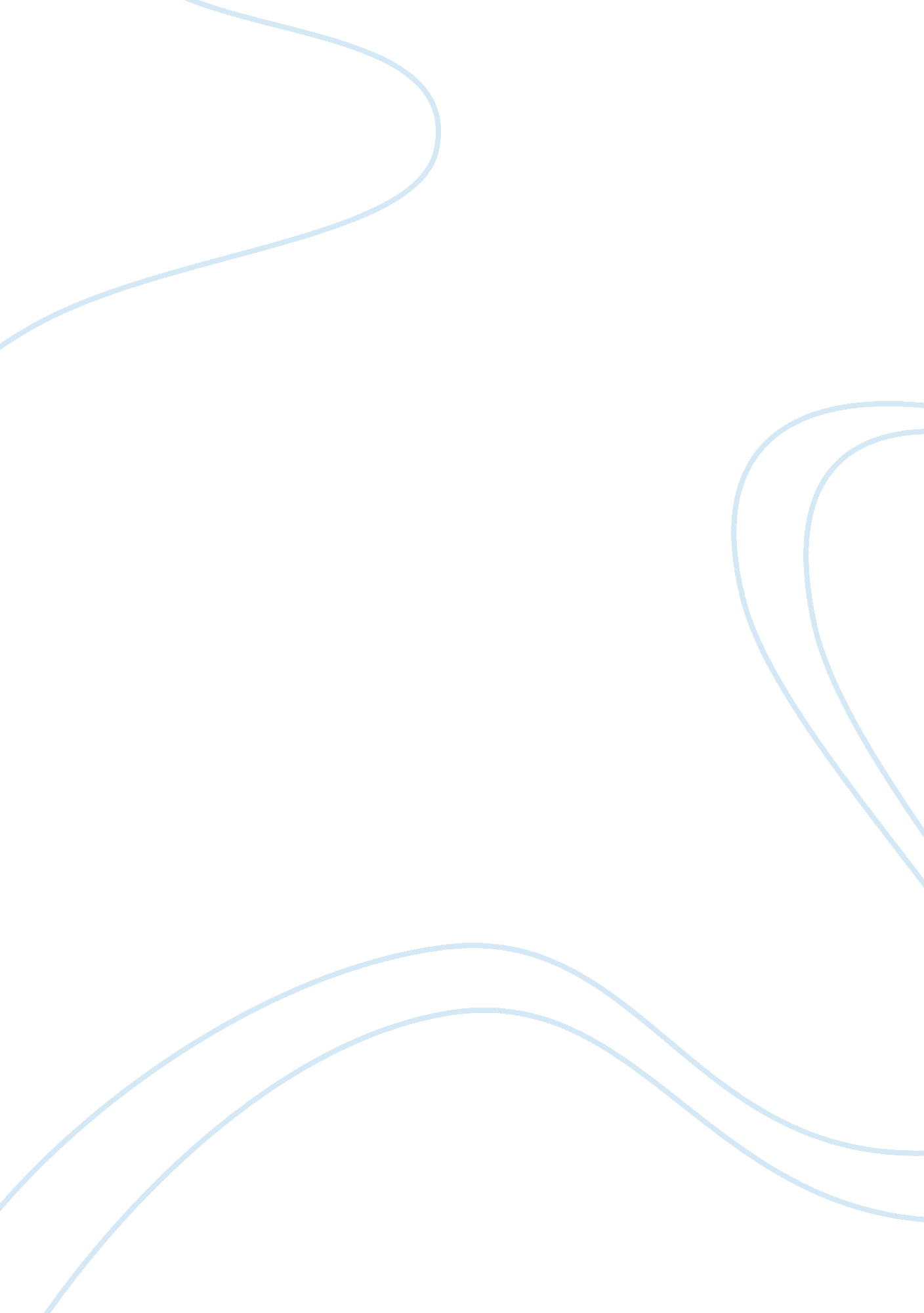 Informative essay on social workBusiness, Work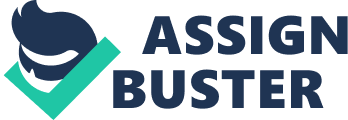 Social work is a calling which pushes social change andcritical thinkingin human connections and the strengthening and liberation of individuals to upgrade wellbeing. Using speculations of human conduct and social frameworks, social work intercedes at the point where individuals cooperate with their surroundings. Standards ofhuman rightsand social equity are key to social work. Social work is perceived as an expert calling with a maintainable all Inclusive worth, asters and information establishment. Over numerous years the social work administrations have given these offices to powerless people which have then empowered the achievement of future eras, transforming undermined broken parts of popcultureInto decently adjusted, utilitarian upbeat Individuals. Social laborers likewise have a basic part In working with people, helping them In taking more control of their lives Just where It Is substantial and suitable. A social laborer today, ought to be in a perfect world certain, skilled, persevering experts, working nearly in with the administration client, interfaced laborers and other included experts, to help the administration clients attain their objectives in their lives. The primary obligation of the social laborer is to secure the welfare and wellbeing of kids and powerless grown-ups and mental wellbeing administration clients in the groups. A social laborer should subsequently adjust a comprehensive theology, which intends to completely comprehend and be mindful of whole history and circumstance of the potential administration client/families. Creating a successful vital strategy in helping association with the administration clients, is greatly central to the part, for a finer result. A Social laborer should additionally comprehend and polish the impact of attempting to target time, Join connected learning of the circumstances, aptitudes, worth and likewise show sympathy. 